УТВЕРЖДАЮДиректор АУК УР «РДНТ»ПоложениЕо Республиканском конкурсе исполнительского мастерства  преподавателей ДШИ и СПО  «Призвание» 1. Учредители и организаторы конкурса:Министерство культуры Удмуртской РеспубликиАУК УР «Республиканский дом народного творчества»КПОУ УР «Республиканский музыкальный колледж»2. Цели и задачи конкурса- Повышение исполнительского мастерства преподавателей.- Создание и развитие новых творческих коллективов преподавателей детских школ искусств.- Пропаганда и популяризация инструментального,  вокального,  изобразительного и хореографического    искусства.- Содействие возникновению и укреплению творческих контактов между участниками, повышение художественного уровня репертуара и исполнительского мастерства преподавателей.- Трансляция опыта преподавателей в области изобразительного искусства.3. Сроки и место проведения конкурса:     3.1. Дата проведения конкурса:  19-20 ноября 2022 года.      3.2. Место проведения в Республиканском музыкальном колледже (г.Ижевск, ул. Ломоносова, 5 Б).4. Условия проведения конкурса:     4.1. В конкурсе принимают участие преподаватели инструментальных, вокально-хоровых, фольклорных,  хореографических,  театральных и художественных   отделений детских школ искусств, специальной музыкальной школы, колледжей.     4.2. Номинации конкурса: - «Инструментальное исполнительство» - «Вокальное искусство»- «Хореографическое искусство»- «Театральное искусство»- «Академический рисунок»- «Академическая живопись».     4.3. Номинация «Инструментальное исполнительство»  делится на 2 категории: «Соло», «Ансамбль» по инструментам:категория «соло»:-  народные инструменты - оркестровые струнные, духовые и ударные инструменты- фортепианокатегория «ансамбль»:- ансамбли народных инструментов малых форм (дуэт, трио)- ансамбли народных инструментов от 4-х человек- инструментальные ансамбли малых форм (дуэт, трио)- инструментальные ансамбли от 4-х человек     4.4. Номинация «Вокальное искусство» делится на 2 категории: «Соло», «Ансамбль» по жанрам:категория «соло»:- академический вокал- народный вокал- эстрадный вокал- фольклорное пение  категория «ансамбль»:      - вокальные ансамбли (не более 12 человек) - фольклорные ансамбли (не более 16 человек).     4.5. Номинация «Хореографическое искусство» делится на 2 категории:  «Соло», «Ансамбль малых форм» (от 2 до 6 человек) по жанрам:- Народный танец- Народно-стилизованный танец- Эстрадный танец- Эстрадно-спортивный танец- Современный танец (джаз, модерн, неоклассика, контемперари)- Современная пластика- Классический танец- Бальный танец- Историко-бытовой танец- Фламенко- Степ- Хип-хоп (брейк-данс)      4.6. Номинация «Театральное искусство» делится на 2 категории: «Сольное исполнение»,  «Ансамбль» (от 2 до 6)  по жанрам:категория «соло»:- Художественное слово (проза, поэзия).- Театр миниатюр (эстрадные монологи).- Театр оригинального жанра (пантомимические, пластические этюды, клоунада).- Театр (моноспектакль).категория «Ансамбль»- Театр (одноактная пьеса, законченный логически отрывок из спектакля).- Театр эстрадных миниатюр.- Литературный театр (литературная, литературно-музыкальная, поэтическая композиции).- Театр оригинального жанра (пантомимические, пластические этюды, клоунада).     4.7. Участники конкурса в номинациях «Академический рисунок», «Академическая живопись» конкурсные задания выполняют согласно программы  проведения конкурса  (очно)  по адресу: Адрес: 426011 г. Ижевск,  ул. Удмуртская, 284.	Программа проведения конкурса и списки участников будут сообщены в письме-вызове.     4.8. Порядок выступления на конкурсе определяет оргкомитет.     4.9. Конкурсные прослушивания проводятся публично.     4.10. Не допускается использование минусовых фонограмм и микрофонов (кроме номинаций: хореографическое искусство и эстрадный вокал).5. Программные требования:     5.1. Номинация «Инструментальное исполнительство» :-  два разнохарактерных произведения, время звучания программы до 10 минут.     5.2. Номинация  «Вокальное искусство»:-  два разнохарактерных произведения, время звучания программы до 10 минут.     5.3. Номинация «Хореографическое искусство»:-  два разнохарактерных  танца, время исполнения программы не должно превышать 10 минут.     5.4. Номинация «Театральное искусство» - программа свободная, не должна превышать 6 минут для категории «Соло»» и 15  минут для категории «Ансамбль».     5.5. Для участников конкурса  в номинациях  «Академический рисунок» и «Академическая живопись» предлагаются следующие творческие испытания: - в номинации «Академический рисунок»: выполнить рисунок натюрморта  с натуры   из бытовых предметов, фруктов, овощей, драпировок (общее количество предметов в постановке  6-8) с  направленным  светом с боку (софиты).  Формат бумаги А3, карандаш. Время выполнения задания – 6 академических часов.         - в номинации «Академическая живопись»: выполнить  этюд натюрморта с натуры  из бытовых предметов, фруктов, овощей, драпировок (общее количество предметов в постановке  6-8) с  направленным   светом  с боку (софиты). Формат бумаги А3, гуашь или акварель (по выбору  конкурсанта). Время выполнения задания – 6 академических часов. - Примечание: другие форматы бумаги и художественные материалы не указанные выше, просьба не использовать для выполнения конкурсных заданий, чтобы не нарушать условий конкурса.5.6. Требование к художественным работам:Каждому конкурсанту номинаций «Академический рисунок»   и «Академическая  живопись»  необходимо иметь раму со стеклом и готовое паспарту для оформления конкурсной работы, скотч для закрепления работы к паспарту,  а также табличку размером 8х4 см, подписанную по форме:- фамилия, имя и отчество конкурсанта,  - номинация,- ДХШ,  ДШИ.6. Жюри конкурса и награждение победителей:     6.1. Для оценки выступлений и работ  конкурсантов формируется жюри из числа ведущих преподавателей,  музыкантов – исполнителей и художниковУдмуртской Республики.      6.2. Выступления конкурсантов  оцениваются по 10-бальной системе.- По итогам конкурса участникам присваивается звание обладателя ГРАН ПРИ,  лауреата 1,2,3 степени, соответствующее среднему баллу:     10 баллов – ГРАН ПРИ     от 9 до 9,9 – лауреат 1 степени     от 8 до 8,9 – лауреат 2 степени     от 7 до 7,9 – лауреат 3 степени- Участники конкурса, набравшие от 6 до 6,9 баллов, награждаются дипломами с присуждением звания «Дипломант».- Участникам конкурса, набравшим менее 6 баллов, вручаются «дипломы за участие».     6.3. Жюри оставляет за собой право  присуждать Гран-При, делить места между  победителями, присуждать не все призовые места, награждать конкурсантов  специальными дипломами за успешное исполнение отдельных произведений и выполненных работ.     6.4. Оценки из протоколов каждого члена жюри и решение жюри по результатам конкурса фиксируются в общем протоколе, который подписывают все члены жюри.     6.5. Жюри имеет право останавливать конкурсное выступление, если оно превысило установленное время (см. в программных требованиях).     6.6. Решение жюри окончательно и пересмотру  не подлежит.     6.7. Участие в конкурсе учитывается при прохождении преподавателем аттестации.7. Критерии оценки:     7.1. Номинация  «Инструментальное исполнительство»: - уровень исполнительского мастерства;- сложность программы;- техническое мастерство;- музыкальная выразительность.     7.2. Номинация  «Вокальное искусство»:- уровень исполнительского мастерства;- сложность программы;- техническое мастерство;- музыкальная выразительность;- качество минусовой фонограммы (жанр  «Эстрадный вокал»)     7.3. Номинация  «Хореографическое искусство»:- мастерство и техника исполнения (профессионализм);- артистизм; - подбор репертуара; - оригинальность, эстетика костюмов и реквизита, культура сцены.      7.4. Номинация  «Театральное  искусство»категория «Соло» :- актерское воплощение образа, глубина понимания исполняемых произведений, раскрытие характера; - техника и культура исполнения, работа со словом;- эмоциональное и эстетическое содержание, соответствие материала возрасту и способностям участников;- музыкально – шумовое оформление (соответствие оформления идее произведения, жанру, создание соответствующего настроения);- общее впечатление (эмоциональное воздействие и совокупность всех критериев).категория «Ансамбль»:- драматургия и соответствие материала возрасту и способностям участников;- режиссерская идея;- актерское мастерство (точность оценки происходящего, умение действовать в предлагаемых     обстоятельствах, умение видеть и слышать партнера, соответствие поведения ситуации, раскрытие характера, точность взаимодействия в массовых сценах);- художественно-пространственное решение (художественное оформление, целесообразность использования декораций и их соответствие стилистике спектакля);- музыкально – шумовое оформление (соответствие оформления идее произведения, жанру, создание соответствующего настроения);- общее впечатление (эмоциональное воздействие и совокупность всех критериев)     7.5. Номинация «Академический рисунок»:- умение ставить постановку;- композиционное решение;- построение;- использование тона для выявления формы, материальности предметов и создания среды;- цельность изображения; - культура оформления работы.     7.6. Номинация «Академическая живопись»: - умение ставить постановку;- композиционное решение;- построение;- использование  цвета и тона для выявления формы, материальности предметов и создания среды;- цельность изображения;- культура оформления работы.8. Порядок и условия предоставления заявки:     8.1. До 20 октября 2022 года на электронный адрес оргкомитета (отдел учебно-методической работы в сфере художественного образования АУК УР «РДНТ») cprk9@mail.ru отправляется пакет документов:- Заполненная заявка на участие (присылается в формате Word.  На каждого участника: солиста или  коллектив отдельным файлом). Форма заявки (Приложение № 1);- Фотографии 1-2 шт. солиста, коллектива конкурса (в формате JPG, фото не менее - 300 dpi, размер от 800 px.) в электронном виде с указанием Ф.И. участника отдельный файлом;- Скан, либо фотография квитанции, подтверждающей оплату организационного взноса.     8.3. Подавая заявку на участие в конкурсе, индивидуальный исполнитель, руководитель творческого коллектива и руководитель организации, направляющий коллектив, соглашаются со всеми пунктами данного положения, а так же дают согласие:- на обработку, хранение и передачу персональных данных;- использование фото и видео материала по усмотрению организатора.      8.4. Заявки, заполненные не по установленной форме не принимаются.     8.5. Изменения и порядок  в заявленной программе  допускаются не позднее, чем за 2 недели  до конкурса.     8.6. Убедитесь, что ваша информация получена.	9. Финансовые условия участия в конкурсе:     9.1. Организационный взнос для солистов составляет 1500 (Одна тысяча пятьсот) рублей с участника. В категории ансамбль 500 (Пятьсот) рублей с каждого участника ансамбля. В номинациях «Академический рисунок» и «Академическая живопись» 1500 (Одна тысяча пятьсот) рублей с каждого участника.     9.2. Для юридических лиц оплата по безналичному расчету на основании выставленных счетов согласно договору с юридическим лицом с ориентировочной суммой на год. - Заказ документов для предоплаты по безналичному расчету по телефону (3412) 912-269  Костылева Алёна Сергеевна,   e-mail: rdnt-buh@inbox.ru- Для физических лиц оплата производится в отделении банка по прилагаемым реквизитам  (форма квитанции Приложение № 2) до 20 октября 2022 года.     9.3. Все расходы   по участию  в конкурсе – за счет направляющей стороны. 		10. Контактные лица, телефоны:     10.1. Куратор конкурса в номинациях «Инструментальное исполнительство», «Вокальное искусство», «Хореографическое искусство», «Театральное искусство» – Фролова Татьяна Валерьевна, 8-909-714-41-48.     10.2. Куратор конкурса в номинациях  «Академический рисунок» и  «Академическая живопись» - Сизов Сергей Евгеньевич.       10.3. Контактный телефон:  (8-3412) 40-02-11     10.4. Адрес: 426011 г. Ижевск,  ул. Удмуртская, 284, cprk9@mail.ru Приложение  №1Заявка на участие в Республиканском конкурсе исполнительского мастерства преподавателей ДШИ и СПО «Призвание» Подавая заявку на участие в конкурсе, индивидуальный исполнитель, руководитель творческого коллектива и руководитель организации, направляющий коллектив, соглашаются со всеми пунктами данного положения, а так же дают согласие:- на обработку, хранение и передачу персональных данных;- использование фото и видео материала по усмотрению организатора.  «Соло»Заявка на участие в Республиканском конкурсе исполнительского мастерства преподавателей ДШИ и СПО «Призвание» Подавая заявку на участие в конкурсе, индивидуальный исполнитель, руководитель творческого коллектива и руководитель организации, направляющий коллектив, соглашаются со всеми пунктами данного положения, а так же дают согласие:- на обработку, хранение и передачу персональных данных;- использование фото и видео материала по усмотрению организатора.«Ансамбль»Заявка на участие в Республиканском конкурсе исполнительского мастерства преподавателей ДШИ и СПО «Призвание» Подавая заявку на участие в конкурсе, индивидуальный исполнитель, руководитель творческого коллектива и руководитель организации, направляющий коллектив, соглашаются со всеми пунктами данного положения, а так же дают согласие:- на обработку, хранение и передачу персональных данных;- использование фото и видео материала по усмотрению организатора.«Академический рисунок»Заявка на участие в Республиканском конкурсе исполнительского мастерства преподавателей ДШИ и СПО «Призвание» Подавая заявку на участие в конкурсе, индивидуальный исполнитель, руководитель творческого коллектива и руководитель организации, направляющий коллектив, соглашаются со всеми пунктами данного положения, а так же дают согласие:- на обработку, хранение и передачу персональных данных;- использование фото и видео материала по усмотрению организатора.«Академическая живопись»Приложение 2КВИТАНЦИЯдля оплаты физическими лицами С.Р.Кайсина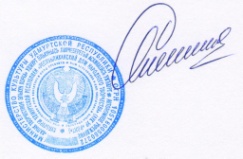 Город, районПолное название организации, направляющей конкурсантаКонтактный телефон,  e-mail  организации, направляющей конкурсантаФ.И.О. солиста (полностью, наличие звания)Ф.И.О. концертмейстера (полностью, наличие звания)НоминацияИнструмент или жанрКонтактный телефон конкурсантаКонкурсная программа(указать четко, подробно)Общий хронометраж конкурсной программыФорма оплаты: безнал  - ДШИ, безнал – физическое лицо (через СБ)технический райдерданные  на получение призов (на участника конкурса)1. ИНН2. Паспорт серия, номер, когда, кем выдан 3. Свидетельство пенсионного страхования4. Адрес проживания5. Контактный телефонГород, районПолное название организации, направляющей конкурсантаКонтактный телефон,  e-mail  организации, направляющей конкурсантаНазвание коллективаНоминациякатегория или жанрФ.И.О. руководителя коллектива (полностью, наличие звания)Контактный телефон руководителя коллективаФ.И.О. всех участников коллектива с указанием инструментовКонкурсная программа (указать четко, подробно)Общий хронометраж конкурсной программыФорма оплаты: безнал  - ДШИ, безнал – физическое лицо (через СБ)технический райдерДанные для получения призов(на руководителя ансамбля)1. ФИО руководителя направляющей организации2. ИНН направляющей организации3. Адрес и телефон направляющей организации4. Должность руководителя коллектива-участника конкурса5. ФИО руководителя коллектива6. Паспорт серия, номер, когда, кем выдан руководителя коллективаГород, районПолное название организации, направляющей конкурсантаКонтактный телефон,  e-mail  организации, направляющей конкурсантаФ.И.О. конкурсанта (наличие звания)Номинация«Академический рисунок»Фото конкурсантаКонтактный телефон конкурсантаФорма оплаты: безнал  - ДШИ, безнал – физическое лицо (через СБ)данные  на получение призов (на участника конкурса)1. ИНН2. Паспорт серия, номер, когда, кем выдан 3. Свидетельство пенсионного страхования4. Адрес проживания5. Контактный телефонГород, районПолное название организации, направляющей конкурсантаКонтактный телефон,  e-mail  организации, направляющей конкурсантаФ.И.О. конкурсанта (наличие звания)Номинация«Академическая  живопись»Фото конкурсантаКонтактный телефон конкурсантаФорма оплаты: безнал  - ДШИ, безнал – физическое лицо (через СБ)данные  на получение призов (на участника конкурса)1. ИНН2. Паспорт серия, номер, когда, кем выдан 3. Свидетельство пенсионного страхования4. Адрес проживания5. Контактный телефонАвтономное учреждение культуры Удмуртской Республики «Республиканский дом народного творчества»АУК УР «РДНТ»426008, УР, г. Ижевск, ул. Коммунаров, 363 тел.: 8 (3412) 912-985ИНН/КПП 1831104603/ 183101001Минфин Удмуртии (АУК УР "РДНТ",  л/с 30857730090)Банк: ОТДЕЛЕНИЕ – НБ УДМУРТСКАЯ РЕСПУБЛИКА БАНКА РОССИИ //УФК по Удмуртской Республике г. ИжевскБИК 019401100Единый казначейский счет 40102810545370000081Казначейский счет для осуществления и отражения операций с денежными средствами бюджетных и автономных учреждений 03224643940000001300Автономное учреждение культуры Удмуртской Республики «Республиканский дом народного творчества»АУК УР «РДНТ»426008, УР, г. Ижевск, ул. Коммунаров, 363 тел.: 8 (3412) 912-985ИНН/КПП 1831104603/ 183101001Минфин Удмуртии (АУК УР "РДНТ",  л/с 30857730090)Банк: ОТДЕЛЕНИЕ – НБ УДМУРТСКАЯ РЕСПУБЛИКА БАНКА РОССИИ //УФК по Удмуртской Республике г. ИжевскБИК 019401100Единый казначейский счет 40102810545370000081Казначейский счет для осуществления и отражения операций с денежными средствами бюджетных и автономных учреждений 03224643940000001300Плательщик:  Ф.И.О. Плательщик:  Ф.И.О. АДРЕС: АДРЕС: Код дохода: 00000000000000000130ОКТМО: 94701000001Назначение платежа:Оплата за участие в конкурсе «Призвание» ноябрь 2022 г. без НДС.Назначение платежа:Оплата за участие в конкурсе «Призвание» ноябрь 2022 г. без НДС.Сумма платежа Сумма платежа Плательщик                                                            Плательщик                                                            